Приложение 2к Решению Собрания представителей муниципального районаБорский Самарской областиот  20 октября   2021г. № 51СТРУКТУРАадминистрации муниципального района Борский Самарской области*Юридические лицаПриложение к Решению Собрания представителеймуниципального района Борский Самарской областиот «20» октября  2021 г. № 51ПОЛОЖЕНИЕо структуре администрации муниципального районаБорский Самарской области1. Под структурой администрации муниципального района Борский Самарской области понимается перечень установленных настоящим Положением структурных подразделений администрации муниципального района Борский Самарской области.Структурные подразделения администрации муниципального района Борский Самарской области образуются для обеспечения деятельности администрации муниципального района Борский Самарской области и Главы муниципального района Борский Самарской области.2. В структуру администрации муниципального района Борский Самарской области входят:Глава муниципального района Борский Самарской области; отдел по  мобилизационной работе администрации муниципального района Борский Самарской области; отдел по делам ГО и ЧС администрации муниципального района Борский Самарской области;муниципальное казенное учреждение «Управление сельского хозяйства администрации муниципального района Борский Самарской области».Первый заместитель Главы муниципального района Борский Самарской области; отдел административной комиссии администрации муниципального района Борский Самарской области;отдел муниципальных закупок администрации муниципального района Борский Самарской области;заместитель Главы муниципального района Борский Самарской области по социальным вопросам, культуре и молодежной политике;отдел по  социальным вопросам, молодежной политике и  спорту администрации муниципального района Борский Самарской области;отдел по охране труда и технике безопасности администрации муниципального района Борский Самарской области;заместитель Главы муниципального района Борский Самарской области по экономике и финансам – руководитель управления финансами администрации муниципального района Борский Самарской области;муниципальное казенное учреждение «Управление финансами администрации муниципального района Борский Самарской области»; муниципальное казенное учреждение «Комитет по управлению муниципальным имуществом администрации муниципального района Борский Самарской области»;отдел учета и отчетности администрации муниципального района Борский  Самарской области;экономический отдел администрации муниципального района Борский Самарской области;заместитель Главы муниципального района Борский Самарской области по ЖКХ, транспорту и дорожному хозяйству;отдел  по ЖКХ и дорожному хозяйству администрации муниципального района Борский Самарской области;отдел архитектуры и градостроительства администрации муниципального района Борский Самарской области; отдел муниципального контроля администрации муниципального района Борский Самарской области;руководитель аппарата администрации муниципального района Борский Самарской области;аппарат администрации муниципального района Борский Самарской области;отдел документационного и кадрового обеспечения администрации муниципального района Борский Самарской области;юридический отдел администрации муниципального района Борский Самарской области;архивный отдел администрации муниципального района Борский Самарской области;отдел по информационным и коммуникационным технологиям администрации муниципального района Борский Самарской области; 3. Изменения и (или) дополнения в структуру администрации муниципального района Борский Самарской области вносятся решением Собрания представителей муниципального района Борский Самарской области по представлению Главы муниципального района Борский Самарской области.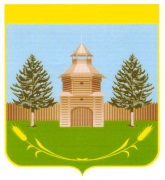 